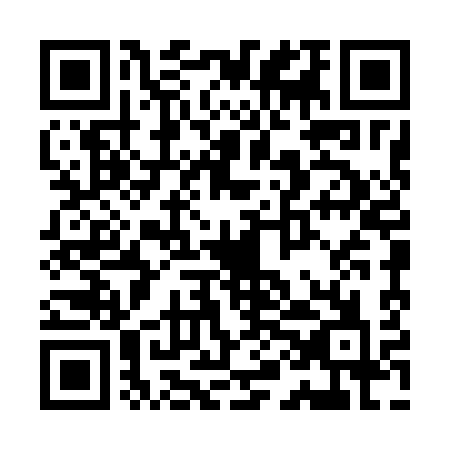 Ramadan times for Bajka, SlovakiaMon 11 Mar 2024 - Wed 10 Apr 2024High Latitude Method: Angle Based RulePrayer Calculation Method: Muslim World LeagueAsar Calculation Method: HanafiPrayer times provided by https://www.salahtimes.comDateDayFajrSuhurSunriseDhuhrAsrIftarMaghribIsha11Mon4:234:236:0711:563:545:465:467:2412Tue4:214:216:0511:563:555:475:477:2513Wed4:194:196:0311:553:565:495:497:2714Thu4:164:166:0111:553:585:505:507:2815Fri4:144:145:5811:553:595:525:527:3016Sat4:124:125:5611:544:005:535:537:3217Sun4:104:105:5411:544:015:555:557:3318Mon4:074:075:5211:544:025:565:567:3519Tue4:054:055:5011:544:045:585:587:3720Wed4:034:035:4811:534:055:595:597:3821Thu4:014:015:4611:534:066:016:017:4022Fri3:583:585:4411:534:076:026:027:4223Sat3:563:565:4211:524:086:046:047:4324Sun3:543:545:4011:524:096:056:057:4525Mon3:513:515:3811:524:106:076:077:4726Tue3:493:495:3611:514:126:086:087:4927Wed3:473:475:3411:514:136:096:097:5028Thu3:443:445:3211:514:146:116:117:5229Fri3:423:425:3011:514:156:126:127:5430Sat3:393:395:2811:504:166:146:147:5631Sun4:374:376:2612:505:177:157:158:571Mon4:344:346:2412:505:187:177:178:592Tue4:324:326:2112:495:197:187:189:013Wed4:304:306:1912:495:207:207:209:034Thu4:274:276:1712:495:217:217:219:055Fri4:254:256:1512:495:227:227:229:076Sat4:224:226:1312:485:237:247:249:097Sun4:204:206:1112:485:247:257:259:108Mon4:174:176:0912:485:257:277:279:129Tue4:144:146:0712:475:267:287:289:1410Wed4:124:126:0512:475:277:307:309:16